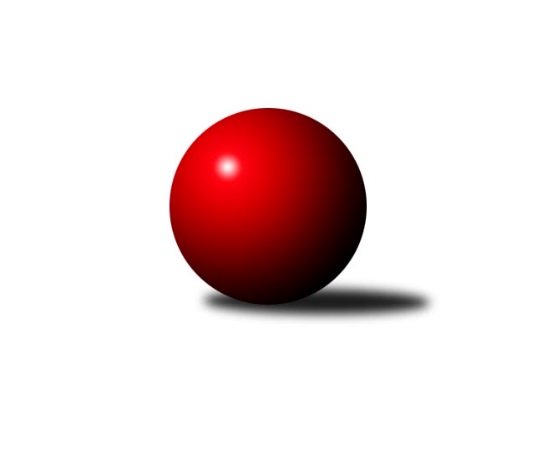 Č.5Ročník 2019/2020	25.10.2019Nejlepšího výkonu v tomto kole: 2452 dosáhlo družstvo: Dobruška BVýchodočeská soutěž skupina A 2019/2020Výsledky 5. kolaSouhrnný přehled výsledků:Dobruška B	- Dvůr Kr. C	11:5	2452:2372		23.10.Nová Paka C	- Rokytnice C	4:12	2216:2249		24.10.Vrchlabí D	- České Meziříčí B	14:2	2428:2226		25.10.Tabulka družstev:	1.	Rokytnice C	5	5	0	0	60 : 20 	 	 2381	10	2.	Jilemnice A	4	3	0	1	42 : 22 	 	 2347	6	3.	Dobruška B	5	3	0	2	45 : 35 	 	 2462	6	4.	Vrchlabí D	4	2	0	2	36 : 28 	 	 2366	4	5.	České Meziříčí B	4	2	0	2	30 : 34 	 	 2375	4	6.	Dvůr Kr. C	4	0	0	4	15 : 49 	 	 2334	0	7.	Nová Paka C	4	0	0	4	12 : 52 	 	 2203	0Podrobné výsledky kola:	 Dobruška B	2452	11:5	2372	Dvůr Kr. C	Ivo Janda	 	 189 	 201 		390 	 0:2 	 414 	 	216 	 198		Miroslav Šulc	Vladimír Gütler	 	 195 	 210 		405 	 1:1 	 405 	 	210 	 195		Veronika Valešová	Jiří Frinta	 	 202 	 221 		423 	 2:0 	 403 	 	183 	 220		Václav Neruda	Jaroslav Černý	 	 224 	 202 		426 	 2:0 	 345 	 	177 	 168		Hana Grosmanová	Josef Petera	 	 186 	 198 		384 	 0:2 	 402 	 	208 	 194		Aneta Klustová	Milan Hašek	 	 208 	 216 		424 	 2:0 	 403 	 	218 	 185		Martin Šnytrrozhodčí: Nejlepší výkon utkání: 426 - Jaroslav Černý	 Nová Paka C	2216	4:12	2249	Rokytnice C	Daniel Válek	 	 196 	 167 		363 	 0:2 	 376 	 	189 	 187		Ladislav Škaloud	Jiřina Šepsová	 	 173 	 194 		367 	 0:2 	 369 	 	196 	 173		Jaroslav Vízek	Jan Soviar	 	 158 	 152 		310 	 0:2 	 356 	 	187 	 169		Eva Novotná	Petr Vávra	 	 198 	 183 		381 	 0:2 	 386 	 	186 	 200		Věra Stříbrná	Martin Pešta	 	 198 	 189 		387 	 2:0 	 373 	 	186 	 187		Zuzana Hartychová	Martin Štryncl	 	 216 	 192 		408 	 2:0 	 389 	 	205 	 184		Jan Řebíčekrozhodčí: Jan SoviarNejlepší výkon utkání: 408 - Martin Štryncl	 Vrchlabí D	2428	14:2	2226	České Meziříčí B	Eva Kopecká	 	 199 	 207 		406 	 2:0 	 350 	 	162 	 188		Michal Horáček	Miloslava Graciasová	 	 216 	 190 		406 	 2:0 	 383 	 	197 	 186		Jaroslav Novák	Marie Kuhová	 	 216 	 193 		409 	 2:0 	 347 	 	179 	 168		Jaroslav Pumr	Filip Matouš	 	 204 	 195 		399 	 2:0 	 371 	 	192 	 179		Milan Brouček	Pavel Gracias	 	 217 	 216 		433 	 2:0 	 394 	 	193 	 201		Jan Bernhard	Václav Vejdělek	 	 185 	 190 		375 	 0:2 	 381 	 	191 	 190		Jindřich Broučekrozhodčí: Miloslava GraciasováNejlepší výkon utkání: 433 - Pavel GraciasPořadí jednotlivců:	jméno hráče	družstvo	celkem	plné	dorážka	chyby	poměr kuž.	Maximum	1.	Pavel Gracias 	Vrchlabí D	439.00	310.0	129.0	7.8	2/3	(450)	2.	Vladimír Gütler 	Dobruška B	435.00	301.5	133.5	6.3	1/1	(453)	3.	Pavel Müller 	Jilemnice A	430.83	290.0	140.8	5.5	3/3	(460)	4.	Martin Voksa 	Jilemnice A	428.00	294.2	133.8	8.7	3/3	(458)	5.	Zdeněk Novotný  nejst.	Rokytnice C	422.67	289.0	133.7	6.0	3/4	(434)	6.	Jaroslav Černý 	Dobruška B	420.50	301.5	119.0	7.0	1/1	(434)	7.	Lukáš Sýs 	Jilemnice A	419.50	298.0	121.5	9.5	2/3	(429)	8.	Jiří Frinta 	Dobruška B	417.50	304.0	113.5	8.8	1/1	(434)	9.	Martin Šnytr 	Dvůr Kr. C	417.00	287.0	130.0	8.3	3/3	(438)	10.	Martin Pešta 	Nová Paka C	412.75	285.5	127.3	8.8	4/4	(455)	11.	Filip Matouš 	Vrchlabí D	410.00	283.5	126.5	9.3	3/3	(427)	12.	Miloslava Graciasová 	Vrchlabí D	409.83	294.0	115.8	12.8	3/3	(427)	13.	Jan Bernhard 	České Meziříčí B	409.75	277.8	132.0	6.3	4/4	(460)	14.	Veronika Valešová 	Dvůr Kr. C	409.00	275.7	133.3	10.0	3/3	(418)	15.	Václav Neruda 	Dvůr Kr. C	408.00	289.7	118.3	8.5	3/3	(441)	16.	Ivo Janda 	Dobruška B	406.75	286.8	120.0	8.0	1/1	(422)	17.	Petr Brandejs 	Dobruška B	406.00	285.7	120.3	9.3	1/1	(410)	18.	Jindřich Brouček 	České Meziříčí B	405.00	284.0	121.0	10.0	4/4	(433)	19.	Jan Řebíček 	Rokytnice C	401.13	288.3	112.9	9.9	4/4	(420)	20.	Marie Frydrychová 	Dobruška B	399.25	280.0	119.3	7.8	1/1	(412)	21.	Milan Hašek 	Dobruška B	399.00	293.3	105.7	14.0	1/1	(424)	22.	Miroslav Šulc 	Dvůr Kr. C	397.50	288.3	109.2	10.8	3/3	(414)	23.	Josef Petera 	Dobruška B	394.75	281.5	113.3	7.0	1/1	(407)	24.	Ladislav Škaloud 	Rokytnice C	394.67	281.7	113.0	11.0	3/4	(413)	25.	Michal Horáček 	České Meziříčí B	390.75	275.5	115.3	12.0	4/4	(416)	26.	Libor Šulc 	Jilemnice A	388.33	267.0	121.3	10.0	3/3	(422)	27.	Václav Vejdělek 	Vrchlabí D	387.17	269.8	117.3	10.5	3/3	(396)	28.	Zuzana Hartychová 	Rokytnice C	385.50	275.7	109.8	9.5	3/4	(444)	29.	Martin Štryncl 	Nová Paka C	383.67	270.7	113.0	9.3	3/4	(408)	30.	Marie Kuhová 	Vrchlabí D	380.67	264.3	116.3	12.0	3/3	(409)	31.	Eva Novotná 	Rokytnice C	379.67	290.7	89.0	16.0	3/4	(422)	32.	Milan Brouček 	České Meziříčí B	375.00	277.3	97.8	16.5	4/4	(421)	33.	Jaroslav Novák 	České Meziříčí B	374.00	271.3	102.7	13.7	3/4	(410)	34.	Jaroslav Pumr 	České Meziříčí B	371.33	264.3	107.0	11.3	3/4	(399)	35.	Eva Kopecká 	Vrchlabí D	371.00	268.5	102.5	14.3	3/3	(406)	36.	Mirek Horák 	Vrchlabí D	365.50	273.5	92.0	14.5	2/3	(366)	37.	Daniel Válek 	Nová Paka C	364.00	269.7	94.3	16.7	3/4	(386)	38.	Petr Vávra 	Nová Paka C	362.33	261.3	101.0	13.3	3/4	(381)	39.	Jiřina Šepsová 	Nová Paka C	357.75	265.5	92.3	14.8	4/4	(367)	40.	Hana Grosmanová 	Dvůr Kr. C	355.50	254.5	101.0	13.5	2/3	(366)	41.	Karel Truhlář 	Jilemnice A	351.00	259.0	92.0	12.5	2/3	(371)	42.	Martina Gogeisslová 	Dvůr Kr. C	349.50	247.3	102.3	14.0	2/3	(360)	43.	Josef Král 	Jilemnice A	342.00	260.0	82.0	18.5	2/3	(358)	44.	Hana Vrabcová 	Jilemnice A	338.50	246.5	92.0	16.5	2/3	(370)	45.	Květoslava Milotová 	Jilemnice A	336.50	252.3	84.3	14.8	2/3	(350)	46.	Jan Soviar 	Nová Paka C	333.00	242.0	91.0	21.0	4/4	(356)		Jiří Brouček 	České Meziříčí B	503.00	298.0	205.0	0.0	1/4	(503)		Radek Novák 	Rokytnice C	446.75	290.8	156.0	6.0	2/4	(469)		Roman Žuk 	České Meziříčí B	438.00	278.0	160.0	4.0	1/4	(438)		Jan Novotný 	Jilemnice A	407.00	272.0	135.0	12.0	1/3	(407)		Martin Pacák 	Rokytnice C	403.00	296.0	107.0	13.0	1/4	(403)		Aneta Klustová 	Dvůr Kr. C	402.00	277.0	125.0	6.0	1/3	(402)		Dušan Fajstauer 	Jilemnice A	398.00	291.0	107.0	8.0	1/3	(398)		Libuše Hartychová 	Rokytnice C	383.75	277.3	106.5	11.3	2/4	(388)		Jaroslav Vízek 	Rokytnice C	383.00	281.5	101.5	14.5	2/4	(397)		Věra Stříbrná 	Rokytnice C	382.75	276.8	106.0	14.5	2/4	(387)		Eva Šurdová 	Nová Paka C	371.00	264.0	107.0	10.0	1/4	(371)		Josef Antoš 	Nová Paka C	349.00	275.5	73.5	22.0	2/4	(391)		Miroslav Grünthal 	Dvůr Kr. C	268.00	214.0	54.0	34.0	1/3	(268)Sportovně technické informace:Starty náhradníků:registrační číslo	jméno a příjmení 	datum startu 	družstvo	číslo startu
Hráči dopsaní na soupisku:registrační číslo	jméno a příjmení 	datum startu 	družstvo	Program dalšího kola:6. kolo30.10.2019	st	17:00	Dobruška B - Jilemnice A	31.10.2019	čt	17:00	Dvůr Kr. C - Vrchlabí D	1.11.2019	pá	17:00	České Meziříčí B - Nová Paka C				-- volný los -- - Rokytnice C	Nejlepší šestka kola - absolutněNejlepší šestka kola - absolutněNejlepší šestka kola - absolutněNejlepší šestka kola - absolutněNejlepší šestka kola - dle průměru kuželenNejlepší šestka kola - dle průměru kuželenNejlepší šestka kola - dle průměru kuželenNejlepší šestka kola - dle průměru kuželenNejlepší šestka kola - dle průměru kuželenPočetJménoNázev týmuVýkonPočetJménoNázev týmuPrůměr (%)Výkon3xPavel GraciasVrchlabí D4333xPavel GraciasVrchlabí D111.554332xJaroslav ČernýDobruška B4261xJaroslav ČernýDobruška B105.914261xMilan HašekDobruška B4241xMilan HašekDobruška B105.414242xJiří FrintaDobruška B4231xMarie KuhováVrchlabí D105.374091xMiroslav ŠulcDvůr Králové C4142xJiří FrintaDobruška B105.164231xMarie KuhováVrchlabí D4091xMartin ŠtrynclN. Paka C105.06408